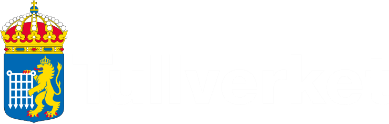 Tullverket är en statlig myndighet som kontrollerar flödet av varor in och ut ur Sverige, vi bidrar till ett säkert samhälle och konkurrensneutral handel. Vi förenklar den legala handeln och förhindrar den illegala genom att erbjuda smidiga tullrutiner för utrikeshandeln, en enkel gränspassage för resande och ett effektivt gränsskydd. Vårt uppdrag kommer från Sveriges riksdag och regering. Tullverket grundades 1636 och har i dag cirka 2 100 anställda. Generaltulldirektör är Charlotte Svensson.Intresseanmälan till Tullverkets it-avdelning i Luleå Vill du vara med och utveckla framtidens it för brottsbekämpning och effektiv handel? Vi är  Norrbottens största arbetsgivare inom it och behöver dig som vill fortsätta att utvecklas inom it!Vi är ca 200 medarbetare i Luleå som levererar tjänster till Tullverket inom hela it-området. Vi fokuserar på ny teknik, utveckling och digitalisering. Här finns goda möjligheter att växa och utvecklas för dig som söker ett spännande och stimulerande arbete. Är du intresserad av att få arbeta med spännande och modern it och samtidigt bidra till ett tryggt och säkert samhälle? Är du rätt person – men hittar inte någon passande tjänst på vår hemsida? Skicka då din intresseanmälan till oss på Tullverkets it-avdelning! Oavsett om du är nyutexaminerad eller har mångårig erfarenhet inom it-området är du är intressant för oss! Beskriv vilken utbildning du har, din erfarenhet inom it-området och gärna om det är något särskilt område du är intresserad av att jobba inom. Vi går igenom alla intresseanmälningar som inkommer. Om din profil matchar it-avdelningens kompetensbehov kontaktar vi dig för att ge information om kommande rekryteringsbehov. Då vi alltid annonserar ut lediga tjänster kommer du att behöva söka den lediga tjänsten när den publiceras. Läs mer om Tullverket som arbetsgivare och hur det är att jobba hos oss.

Under  "Lediga jobb" hittar du de tjänster som finns att söka på Tullverket just nu. Varmt välkommen med din intresseanmälan!(intresseanmalan.it@tullverket.se)När du kontaktar Tullverkets it-avdelning via epost, och lämnar dina personuppgifter, kommer vi att behandla dessa enligt dataskyddsförordningen. It-avdelningens ledning har tillgång till uppgifterna du lämnar och dessa gallras efter 1 år, eller om du själv begär det. Läs mer på: Tullverkets personuppgiftsbehandling